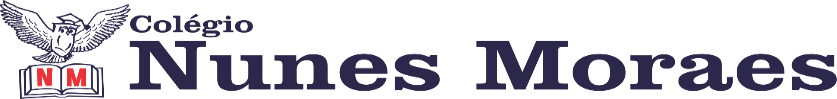 AGENDA DIÁRIA 1º ANO, 17 DE FEVEREIRO1ª AULA: MATEMÁTICAOBJETO DE CONHECIMENTO: ORGANIZAÇÃO E ORDENAÇÃO.APRENDIZAGEM ESSENCIAL: CLASSIFICAR FIGURAS DE ACORDO COM SEUS ATRIBUTOS, TAIS COMO COR, FORMA E TAMANHOATIVIDADES PROPOSTAS: ATIVIDADE PRÁTICA PROPOSTA NA PÁGINA 47.2ª AULA:  PORTUGUÊSOBJETO DE CONHECIMENTO: LETRA INICIAL MAIÚSCULA EM NOMES PRÓPRIOS.APRENDIZAGEM ESSENCIAL: UTILIZAR LETRA INICIAL MAIÚSCULA AO ESCREVER NOMES DE PESSOAS.ATIVIDADES PROPOSTAS: ATIVIDADE NO LIVRO PÁGINA 56.3ª AULA: MATEMÁTICAOBJETO DE CONHECIMENTO: ORGANIZAÇÃO E ORDENAÇÃO.APRENDIZAGEM ESSENCIAL: CLASSIFICAR FIGURAS DE ACORDO COM SEUS ATRIBUTOS, TAIS COMO COR, FORMA E TAMANHO.APRENDIZAGEM ESSENCIAL: ATIVIDADES PROPOSTAS: ATIVIDADE NO LIVRO PÁGINA 49.CASA: ATIVIDADE NA PÁGINA 48.4ª AULA: PORTUGUÊSOBJETO DE CONHECIMENTO: OBJETO DE CONHECIMENTO: LETRA INICIAL MAIÚSCULA EM NOMES PRÓPRIOS.APRENDIZAGEM ESSENCIAL: UTILIZAR LETRA INICIAL MAIÚSCULA AO ESCREVER NOMES DE PESSOAS.ATIVIDADES PROPOSTAS: ATIVIDADE DE PORTUGUÊS NO LIVRO PÁGINAS  57 E 58.ATÉ A PRÓXIMA AULA!